구원은 항상 조건적이다 / 찰스 피니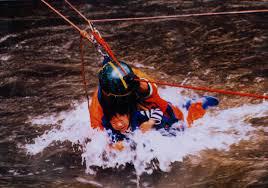 저는 찰스 피니를 매우 존경합니다. 그러나 그는 예정론이나 구원론, 그리고 그리스도인의 완전에 대해서는 존 웨슬리와 같은 견해를 갖고 있었으나 견인의 교리에 대해서는 칼빈주의입니다. 그래서 과거에 저도 그의 책을 읽고 칼빈의 한번 구원은 영원한 구원이라는 견해에 일시지만 동조한 적이 있습니다. 그러나 말년에 찰스 피니는 자기의 견해가 잘못되었다는 것을 깨닫고 구원 받은 사람도 버림받을 수 있다고 믿었습니다. 그런데 이것이 알려지지 않은 이유는 칼빈주의자들이 혹은 그들의 눈치를 보며 그런 그의 설교들이 번역되지 않았기 때문입니다. 마치 조나단 에드워즈, 조지 휫필드, 존 웨슬리, 찰스 피니의 많은 설교집이 출판되었으나 그들의 사역에 나타난 쓰러짐을 포함한 영적 현상들을 은사 중단론을 신봉하는 복음주의자들이 의도적으로  대거 삭제하고 출판하여 신학자와 목회자들의 눈과 귀를 가리운 것과 같습니다. 앞으로 우리 교회에서는 이런 설교를 포함해서 피니의 미번역 설교들을 출판하여 교회와 목회자들을 깨워나가고자 합니다. 여러분 모두 기대해주시기 바랍니다. 다음은 맛보기로 아직 국내에 미번역된 피니의 설교의 일부입니다. (변승우 목사) “구원은 항상 조건적이다 (찰스 피니)” 설교 중에서고전1012. 그러므로 자기가 서 있다고 생각하는 자로 하여금 그가 넘어지지 않도록 주의하게 하라, 제가 초기에는 다른 견해를 가지고 있었지만, 더 많은 성경 묵상과 기도를 통해서 “한번 구원은 영원한 구원이 아니다!”라는 진리를 깨닫게 되었습니다.이 진리를 뒷받침 할 많은 성경구절들이 있습니다. 오직 믿음으로 구원 받는다는 생각은 아주 심각한 실수이며 아주 위험한 잘못입니다. 겔1821. 그러나 만일 사악한 자가 그가 저질러 왔던 그의 모든 죄들로부터 돌아서고, 내 모든 법령들을 지키고, 적법하고 올바른 것을 행할 것이면, 그는 분명코 사느니라, 그는 죽지 않느니라. 겔1822. 그가 저질러 왔던 그의 모든 범법들, 그것들은 그에게 언급되지 않느니라. 그가 행한 그의 '법적 깨끗함' (체다카, 체데크: 법적으로 합법적, 깨끗함) 가운데서 그가 사느니라. 겔1823. 주 하나님이 말하느니라, 사악한 자의 길들로부터 그가 돌아서서, 사는 것이 아니고, 사악한 자가 죽어야 하는 모든 것에서, 내가 어떤 즐거움을 가지고 있느냐? 겔1824. 그러나 합법적인 자가 그의 '법적 깨끗함'으로부터 돌아서서, 무도한 불법(비틀림)을 저지르고, 사악한 자가 행하는 모든 혐오스러운 것들을 따라 행하면, 그가 사느냐? 그가 행해 왔던 그의 모든 '법적 깨끗함'은 언급되지 않느니라. 그가 위반한 그의 범법 가운데서, 또 그가 죄를 지었던 그의 죄 가운데서, 그것들 가운데서 그가 죽느니라. 겔1825. 그럼에도 너희가 말하느니라, "여호와의 길이 고르지(평탄치, 공평치) 않느니라",  오 이스라엘의 집아, 이제 들으라, 내 길이 고르지 않느냐? 너희 길들이 고르지 않은 것이 아니냐? 겔1826. 합법적인 자가 그의 '법적 깨끗함'으로부터 돌아서서, 무도한 불법(비틀림)을 저지르고, 그것들 안에서 죽으면, 그가 행한 그의 무도한 불법 때문에, 그는 죽느니라.겔1827. 다시, 사악한 자가 저지른 그의 사악함으로부터 그가 돌아서서, 적법하고 올바른 것을 행하면, 그는 자기의 혼(魂)을 살아있게 간직하느니라. 겔1828. 그가 숙고하고, 그가 저질렀던 그의 모든 범법들로부터 돌아서기 때문에, 그는 분명코 살며, 그는 죽지 않느니라. 겔1829. 그럼에도 이스라엘의 집이 말하느니라, "여호와의 길이 고르지(평탄치, 공평치) 않느니라",  오 이스라엘의 집아, 내 길이 고르지 않느냐? 너희 길들이 고르지 않은 것이 아니냐? 　겔3312. 그러므로 너 사람의 아들아, 네 백성의 자녀들에게 말하라, 합법적인 자의 '법적 깨끗함'이 그의 범법의 날에 그를 구하지 못하느니라. 사악한 자의 사악함에 대해 말하면, 그의 사악함으로부터 그가 돌아서는 날에 그가 그것에 의해 넘어지지(추락하지) 않느니라, 또한 합법적인 자가 죄짓는 날에 그가 그의 '법적 깨끗함'때문에 그가 살 수가 없느니라. 겔3313. 내가 합법적인 자에게, 그가 분명코 사느니라고 말하는 때에, 만약 그가 자기 자신의 '법적 깨끗함'을 신뢰하여, 무도한 불법(비틀림)을 저지르면, 그의 모든 '법적 깨끗함'은 기억되지 않느니라.  대신에 그가 저지른 자기의 무도한 불법 때문에, 그는 그것 때문에 죽느니라.겔3314. 다시, 내가 사악한 자에게 "너는 분명코 죽느니라"고 말하는 때에, 만약 그가 자신의 죄로부터 돌아서고, 적법하고 올바른 것을 행하면, 겔3315. 만약 사악한 자가 저당물을 돌려 주고, 그가 강탈한 것을 다시 주며, 무도한 불법(비틀림)을 저지름이 없이 생명의 법령들 안에서 걸으면, 그는 분명코 살며, 그는 죽지 않느니라.겔3316. 그가 저질렀던 그의 죄들 중의 아무것도 그에게 언급되지 않느니라. 그가 적법하고 올바른 것을 행했느니라. 그가 분명코 사느니라. Tags회개 청종 믿음 의심 내주구원 전도 추수